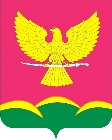 АДМИНИСТРАЦИЯ НОВОТИТАРОВСКОГОСЕЛЬСКОГО ПОСЕЛЕНИЯ ДИНСКОГО РАЙОНАПОСТАНОВЛЕНИЕот 20.10.2021                                                                                              № 535станица НовотитаровскаяО включении в реестрмуниципальной собственности Новотитаровского сельского поселения Динского районамуниципального имущества	 В соответствии с Федеральным законом от 06.10.2003 № 131-ФЗ «Об общих принципах организации местного самоуправления в Российской Федерации», на основании статей 62, 63 Устава Новотитаровского сельского поселения Динского района, актов о приеме-передаче объектов нефинансовых активов № 00000045 и № 00000046 от 16.03.2021, № 00000001, № 00000079-00000081 от 24.05.2021 и в целях усиления контроля за сохранностью и эффективным использованием объектов муниципальной собственности Новотитаровского сельского поселения Динского района,       п о с т а н о в л я ю:Включить в реестр муниципальной собственности, в раздел Муниципальное бюджетное учреждение культуры «Библиотечное объединение», муниципальное имущество, согласно перечня (Приложение).Специалисту 1 категории финансово-экономического отдела (Грекова) внести изменения в реестр муниципальной собственности Новотитаровского сельского поселения Динского района согласно перечня (Приложение).Контроль за выполнением настоящего постановления оставляю за собой.Постановление вступает в силу со дня его подписания.Глава Новотитаровскогосельского поселения							      С. К. КошманПРИЛОЖЕНИЕк постановлению администрацииНовотитаровского сельскогопоселения Динского районаот 20.10.2021 № 535ПЕРЕЧЕНЬимущества, подлежащего включению в реестр муниципальной собственности Новотитаровского сельского поселения Динского районаНачальник финансово--экономического отдела					       А. А. Кожевникова№ п/пНаименование имуществаСведения о балансовой стоимости, в руб.Дата возникновения права муниципальной собственности на имущество1Библиотечный фонд 2021 г. 20 экз. (Детская библиотека)2 748,8120212Библиотечный фонд 2021 г. 15 экз. (Библиотека Горького)4 646,7620213Библиотечный фонд 2021 г. 2 экз. (Детская библиотека)1 000,0020214Библиотечный фонд 2021 г. 16 экз. (Детская библиотека)8 198,0020215Библиотечный фонд 2021 г. 11 экз. (Библиотека Горького)9 427,8020216Библиотечный фонд 2021 г. 11 экз. (Библиотека Горького)4 034,192021